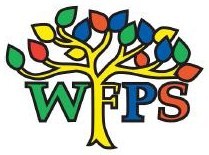 Parental agreement for the Setting to administer medicineThe School/Setting will not give your child medicine unless you complete and sign this form, and the School or Setting has a policy that staff can administer medicine.MedicineNB: Medicines must be in the original container as dispensed by the pharmacy Contact detailsThe above information is, to the best of my knowledge, accurate at the time of writing and I give consent to school/setting staff administering medicine in accordance with the School/setting policy. I will inform the School/setting immediately in writing, if there is a change in dosage or frequency of the medication or of the medicine is stopped.Signature: ………………………………………………………………….. Date: ………………………………..Date for review to be initiated (if ongoing)Name of child:Date of Birth:Class:Medical Condition or illnessName/type of medicine : (as described on container)Expiry date:Dosage and method:TimingSpecial precautions/ other instructions:Are there any side effects that the School/setting needs to know about?Self-administration?Yes/NoProcedures to take in an emergency:Name:Daytime telephone no.Relationship to child:Address:I understand that I must deliver the medicine personally to (agreed member of staff)